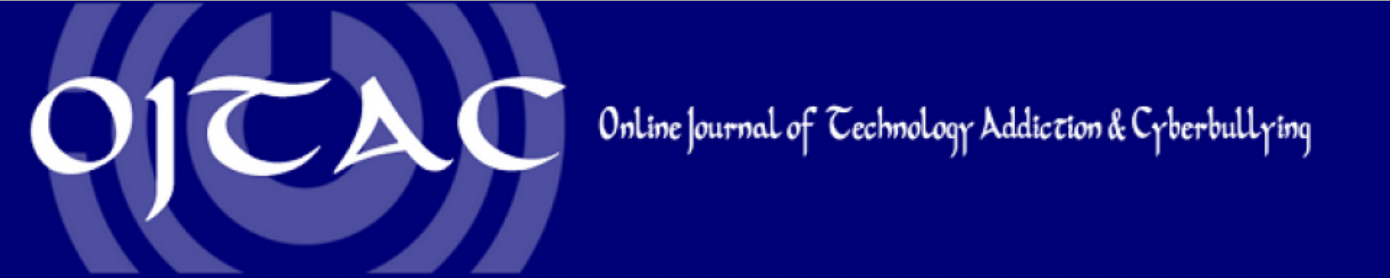 TELİF HAKKI FORMUAday Makale Adı:Yazar(lar) Makaledeki Sırayla: SORUMLU YAZAR BİLGİLERİAdı- Soyadı: E-Posta Adresi: Cep Telefonu:Yazışma Adresi:Yukarıda sunulmuş olan bilgiler dahilinde, derginize gönderilen makalenin yazar(lar)ı olarak aşağıdaki şartları kabul ederim/ederiz:Sunulan makale yazar(lar)ın ürettiği bir çalışmadır.Sunulan makalenin aşamasında tüm yazar(lar) bizzat katkı koymuştur.Sunulan makalenin dergiye yollanan ilk hali ve daha sonra editör(ler) ve/veya hakem(ler) tarafından istenilebilecek düzeltmeler sonucunda üretilmiş diğer halleri, makalede yazar olarak geçen tüm yazarlar tarafından incelenmiş ve gönderim için onaylanmıştır.Sunulan makale içinde kullanılan bilgi, belge, resim, grafik, şekil, tablo, şablon ve benzer nitelikte olabilecek diğer her türlü belgeler, herhangi bir telif hakkını ihlal etmemektedir.Yazar(lar), sunulan makalenin tüm akademik, bilimsel, etik ve hukuki sorumluluklarını üstlenmektedir.Sunulan makale başka bir yerde yayımlanmamış ve Online Journal of Technology and Addiction (OJTAC) adlı dergisine yayımlanmak üzere başka bir yere sunulmamıştır.Verilmiş bu bilgiler dahilinde, sunulmuş olan makalenin sorumlu yazarı olarak,Sunmuş olduğum(uz) makaleyi herhangi bir maddi çıkar gözetmeden, kedi amaçlarım(ız) doğrultusunda basılı ve/veya elektronik olarak çoğaltmakta ve/veya yaymakta hür olduğumu(zu),Herhangi bir telif hakkı ihlali sonucu üçüncü kişi ve/veya kişilerce istenebilecek hak talebi ve/veya hukuki işlemlerde, OJTAC dergisi adına görev yapan kişilerin hiçbir sorumluluğu olmadığını, bu durumlarda akademik, bilimsel, etik ve hukuki tüm sorumluluğun sorumlu yazar olarak şahsıma ait olduğunu,Yazar(lar) olarak göndermiş olduğum(uz) makale ve benzeri yazılar ile bunlara ait yardımcı bilgi ve belgelerinOnline Journal Technology Addiction and Cyberbulying (OJTAC) dergisi tarafından arşivlenmek üzere süresiz olarak tutulabileceğini taahhüt ederim.Bu telif hakkı formu, dergi sunulan aday makalenin kör hakem süreci tamamlandıktan sonra yayımlanmak için kabul edilmemesi halinde geçerliliğini yitirecektir.SORUMLU YAZARINİmzası:Adı Soyadı:Tarih:  